R: Twitter/Text MiningSetting up an API, i.e. Twitter SideTwitter uses an Application Programming Interface (API) that allows developers to pull Twitter data.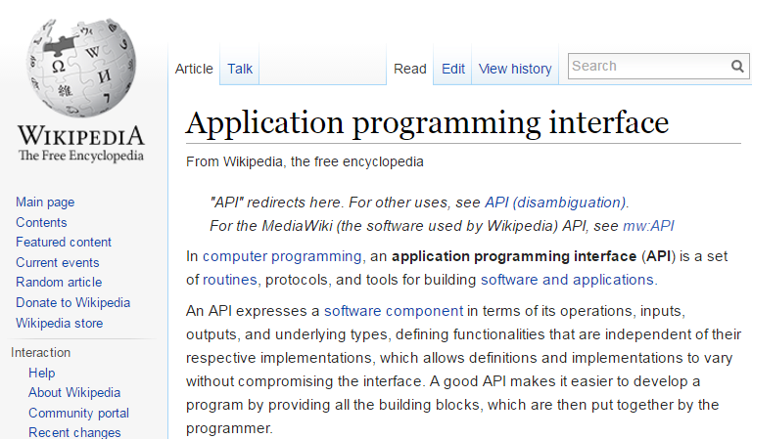 To setup an API, go to http://apps.twitter.com, sign in using an existing Twitter account.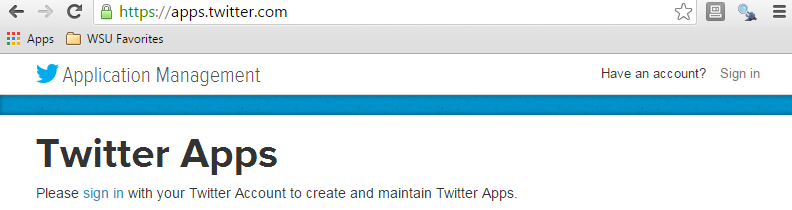 Once logged in, select Create New App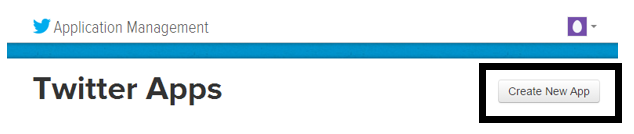 Next, specify the requested information to create a new application.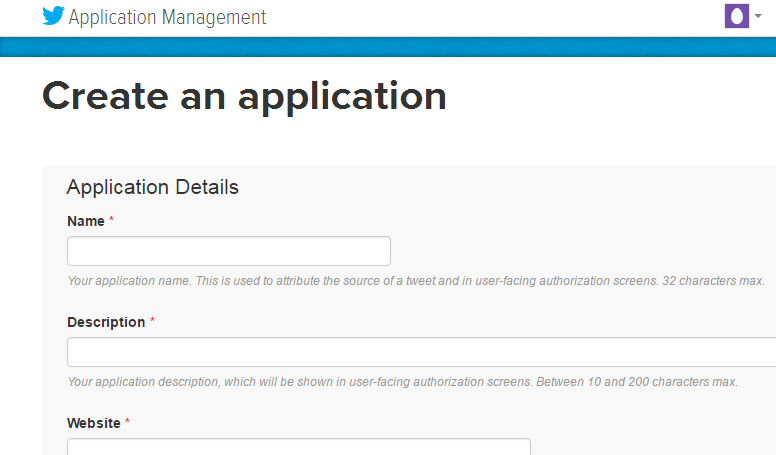 DSCI210_TwitterPull is the newly created application.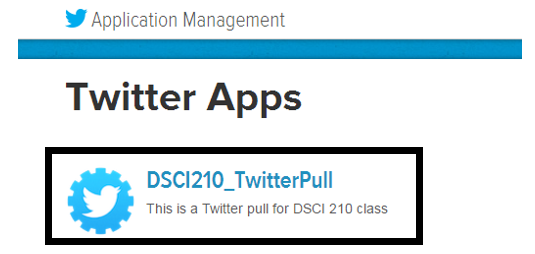 After a successful application has been setup, the following information is needed to successfully access Twitter data from R.Consumer KeyConsumer SecretAccess TokenAccess Token Secret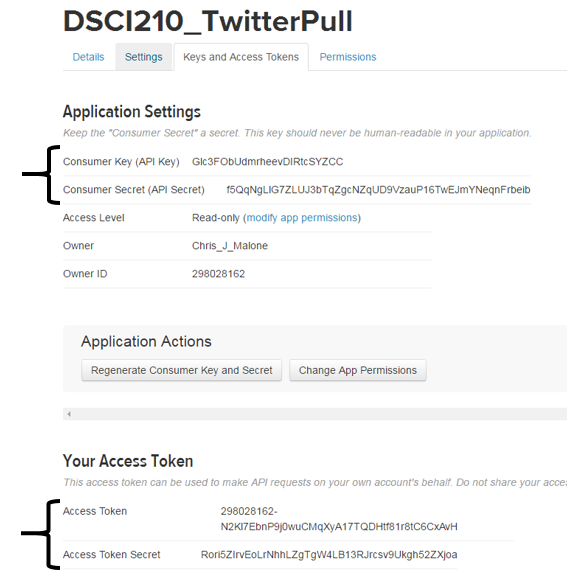 Working with Twitter Pulls in RThe following packages/libraries will be used to analyze Twitter data in R.library(twitteR)library(RCurl)library(tm)library(wordcloud)The following information is obtained from the DSCI210_TwitterPull application on Twitter side.
#Specified from Twitter Account - DSCI_210 is app nameconsumer_key <- "Glc3FObUdmrheevDIRtcSYZCC"consumer_secert <- "f5QqNgLlG7ZLUJ3bTqZgcNZqUD9VzauP16TwEJmYNeqnFrbeib"token_key <- "298028162-N2Kl7EbnP9j0wuCMqXyA17TQDHtf81r8tC6CxAvH"token_secert <- "Rori5ZIrvEoLrNhhLZgTgW4LB13RJrcsv9Ukgh52ZXjoa"Setting up the OAUTH connection in R.
Note:  OAUTH is an open protocol to allow secure authorization in a simple and standard method from web, mobile and desktop applications.#Setting up OAUTH in Rsetup_twitter_oauth(consumer_key,consumer_secert,token_key,token_secert)Getting a Twitter pull#Gettting a pull on recent Ecuador Earthquakepull <- searchTwitter("#EcuadorEarthquake", n=1000, lang="en")The object returned by the searchTwitter() function is  a list.#Checking to see if object is indeed a listis.list(pull)This (somewhat unstructured) list can be converted a standard data.frame using the following.#Converting list to dataframedf <- do.call("rbind", lapply(pull, as.data.frame))View(df)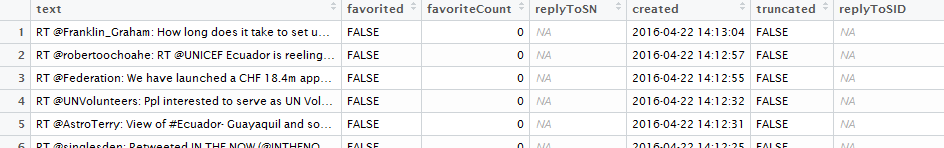 Writing data.frame to comma delimited file #The write.csv() function to write this data.frame into a *.csv filewrite.csv(df,file="C:/Teaching/DSCI210/Datasets/TwitterPulls/EcuadorEarthquake.csv")A summary of screennameGet # posts by screenNametable(df$screenName)#Plotting resultsplot(table(df$screenName))#adding a horizontal line at 3abline(h=3)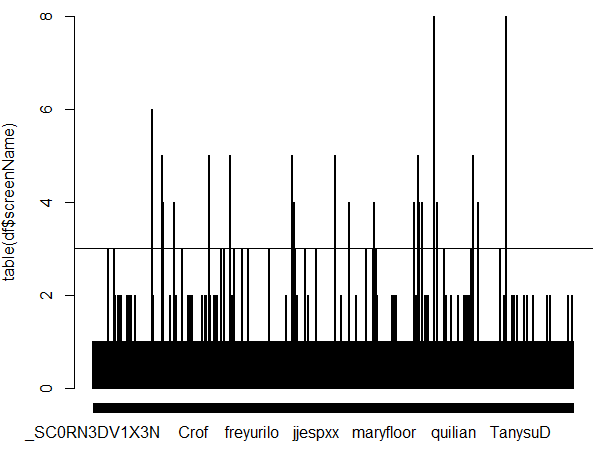 #Idenitfy screenNames with more than 3 countswhich(table(df$screenName)>3)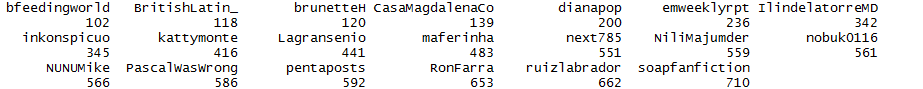 A summary of created
#Getting the structure of our data.framestr(df)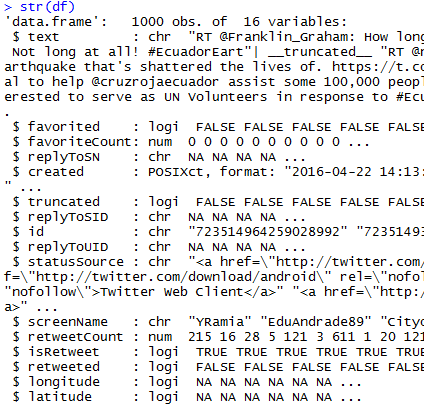 #Plotting twitter pull across daysplot(table(as.Date(df$created)))
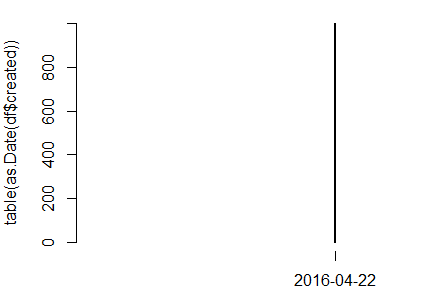 #The following can be used to pull hour off created variableas.POSIXlt(df$created)$hour#Next, table/plot outcomeplot(table(as.POSIXlt(df$created)$hour))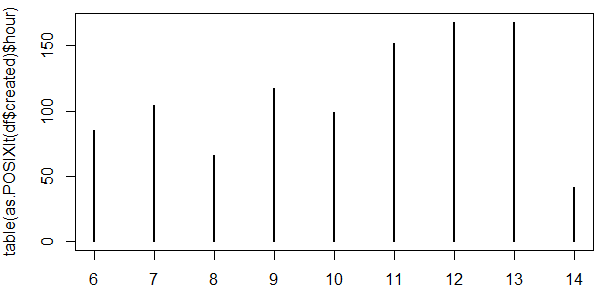 Text Mining Procedures#usign the tm library for text miningmyCorpus <- Corpus(VectorSource(df$text))#Clean up text using the tm_map() functionmyCorpus <- tm_map(myCorpus, tolower)myCorpus <- tm_map(myCorpus, removePunctuation)myCorpus <- tm_map(myCorpus, removeNumbers)Necessary to get rid of common English words.  The stopwords() function can be used to accomplish this in R.#Getting rid of common english wordsmyStopwords <- c(stopwords('english'))myCorpus <- tm_map(myCorpus, removeWords, myStopwords)The following is used to convert the Corpus object into a TermDocumentMatrix which is then converted to a matrix, and eventually a data.frame.myDtm <- TermDocumentMatrix(myCorpus, control = list(minWordLength = 1))m <- as.matrix(myDtm)v <- sort(rowSums(m), decreasing=TRUE)myNames <- names(v)#Creating data.frame for wordcloudd <- data.frame(word=myNames, freq=v)wordcloud(d$word, d$freq, min.freq=3)A Wordcloud of text from Twitter pull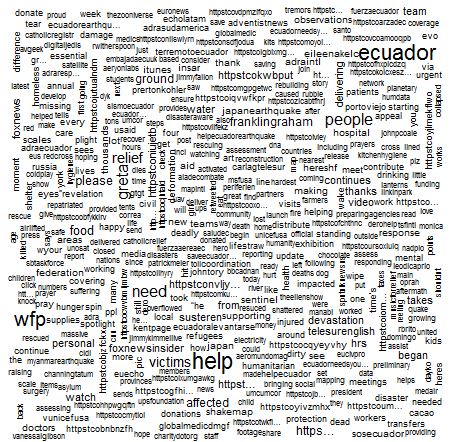 The wordcloud() function allows specification of a minimum frequency when plotting.  This can be used to identify the most common words.wordcloud(d$word, d$freq, min.freq=40)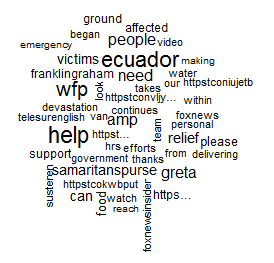 